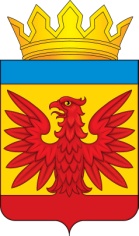 РАЙОННЫЙ СОВЕТ ДЕПУТАТОВНЕМЕЦКОГО НАЦИОНАЛЬНОГО РАЙОНААЛТАЙСКОГО КРАЯРЕШЕНИЕ14.09.2018 № 80						                            с. ГальбштадтВо исполнение протеста Прокураторы  Немецкого национального района Алтайского края от 25.07.2018 № 02-47-2018, руководствуясь Федеральным законом от 06.10.2003 № 131-ФЗ «Об общих принципах организации местного самоуправления в Российской Федерации», Законом Алтайского края от 10.03.2009 № 12-ЗС « О наделении органов местного самоуправления государственными полномочиями в области создания и функционирования административных комиссий при местных администрациях», Уставом муниципального образования Немецкий национальный район Алтайского края, Районный Совет депутатов Немецкого национального района Алтайского краяРЕШИЛ:1. Принять решение «О внесении изменений и дополнений решение  районного Совета депутатов Немецкого национального района Алтайского края от 27.05.2014 № 168 «Об утверждении Положения об административной комиссии при Администрации Немецкого национального района Алтайского края».2. Направить указанное решение районного Совета депутатов  главе района для подписания и обнародования в установленном порядке.Председатель Районного Совета депутатов                                                                 П.Р. БоосИзменения в решение Районного Совета депутатов Немецкого национального района Алтайского края от 27.05.2014 № 168 «Об утверждении Положения об административной комиссии при Администрации Немецкого национального района Алтайского края»                                                                                Принято решением                                                                                                   Районного Совета депутатов                                                                                  от 14.09.2018  № 80Внести в Положение об административной комиссии при Администрации Немецкого национального района Алтайского края (далее - Положение), утвержденное решением районного Совета депутатов Немецкого национального района Алтайского края от 27.05.2014 № 168, следующие изменения:- абзац 2 пункта 1.1. Положения исключить.Настоящее решение вступает в силу с момента его официального обнародования.Обнародовать настоящее решение на официальном сайте Администрации Немецкого национального района Алтайского края  www.admin-nnr.ru.Глава района                                                                                  Э.В. Винтер14.09.2018№ 32-80 